__________________________________________________________________________________________                                                                                                          «УТВЕРЖДАЮ»                                                                                                        директор школы № 5                                                                                                         _________________                                                                                                        В.И. Стенгач                                                                                                        приказ  №____                                                                                                       от«___»____________2020г.РАБОЧАЯ ПРОГРАММА(внеурочная деятельность)КУРСА_ _              В_мире книг__________________________________________________КЛАСС____           4А___________________________________________________________Ф.И.О. учителя___Кривова Т.В.__________________________________________________Рассмотрено на заседании педагогического совета № 1от 31.08.2020 года2020 г.Рабочая программа курса «В мире книг» (4 класс) Пояснительная запискаОдним из главных изобретений человечества является книга. Книга является средством познания окружающего мира, источником знаний и эмоциональных впечатлений, способствует развитию познавательного интереса младших школьников, воспитанию нравственных и гражданско-патриотических качеств личности. Данная программа предназначена для учащихся начальной школы и рассчитана на 4 года (таблицы №1 -4). 	Программа рассчитана на 34 часа в год (1 час  в неделю). В основу программы положена программа внеурочной деятельности  Ефросининой «В мире книг» (УМК «Школа 21 века).  Подбор произведений для изучения в рамках данного курса обусловлен спецификой кадетской школы, реализующей задачи гражданско-патриотического воспитания. Произведения для данного курса объединены единой темой – темой образа защитника отечества на страницах произведений русских писателей –  но разнообразны по жанрам: фольклорные произведения малых и больших форм, рассказы, повести, поэтические произведения. Программа курса отвечает возрастным особенностям учащихся: любознательности, активности, информированности, коммуникабельности, способности к творчеству и предрасположенности к коллективной деятельности. Программа  построена таким образом, чтобы  в процессе воспитания и  привития интереса к чтению осуществлялось комплексное воздействие на интеллектуальную, эмоциональную и волевую сферы ребенка. Занятия проводятся один раз в неделю. Каждое занятие  направлено как на  формирование читательских умений и расширение читательского кругозора ребенка, так и на   формирование нравственных и патриотических качеств: сострадание, сопереживание, жалость, гордость за свою родину и пр. Для повышения эмоционального воздействия занятий и снижения утомляемости обучающихся предусмотрены разнообразные виды деятельности: игровая, творческая, исследовательская, проектная. Активизации деятельности младших школьников способствует разнообразие форм и методов работы: беседы, коллективные творческие дела, музейные уроки, выставки, конкурсы, викторины, просмотр и обсуждение  кинофильмов,   устные журналы, встречи с интересными людьми, кинолектории, экскурсии, публичная презентация книг для самостоятельного чтения, читательские конференции,  сюжетно-ролевые игры, творческие проекты. Также данный курс направлен на поддержание традиций семейного чтения, так как предполагает широкое привлечение родителей. Цели и прогнозируемый результат реализации программыОптимальное развитие читательских умений  как основных метапредметных результатов обучения: техника чтения, навыки работы с книгой (оперирование справочным аппаратом для получения необходимой информации о книге), навыки работы с текстом (в соответствии с требованиями ФГОС). Расширение читательского кругозора (знание авторов, их произведений, жанров литературы, умение выбирать произведения для самостоятельного чтения в соответствии с рекомендациями).Формирование  таких понятий, как честь, честность, отзывчивость, ответственность, добро, зло, долг и пр. Формирование понимания  значения литературы как средства, сохраняющего и передающего нравственные ценности, традиции, этические нормы, осознание себя гражданином России. Формирование умения   коллективно обсуждать прочитанное, доказывать собственное мнение, опираясь на текст или собственный опыт.Развитие традиций семейного чтения.Диагностические средства	Эффективность реализации программы отслеживается по результатам следующих показателей:1.Проверка читательских умений: сформированность техники чтения, навыков работы с книгой, знание ее элементов, навыков работы с текстом. 2. Проверка читательского кругозора. 3. Анкетирование по выявлению мотивации чтения (в конце 2, 3 и 4-х классов) Таблица №1Учебно-тематическое планирование для 4 классаЛитература для учителяАгапова И., Давыдова М. Литературные игры для детей. – «Лада», Москва, 2006Гостимская Е.С., Мишина М. И. Внеклассное чтение. – Москва, «5 за знания», 2006Ксензова Г.Ю. Педагогические алгоритмы анализа воспитательного мероприятия. – Калинин, 2008Ксензова Г.Ю. Внеурочное воспитание в развивающейся школе. – Тверь, 2007Оморокова М.И. Совершенствование чтения младших школьников. – Москва, 2008Сухин И.Г. Занимательные литературные кроссворд-тесты. – Ярославль, «Академия развития», 2006Щуркова Н.Е. Собрание пестрых дел. – Москва, «ВАКО», 2006 Писатели нашего детства: 100 имен. Биогр. слов, ч.1.— М.: Либерия, 1999.Литература для учащихсяСергей Петрович Алексеев «Сто рассказов о войне». «От Москвы до Берлина». Книга состоит из коротких рассказов о Великой Отечественной войне. Юные читатели познакомятся с героическими подвигами советских воинов, ставших на защиту своей Родины в суровом 1941 году.Константин Георгиевич Паустовский « Похождения жука-носорога»                                (Солдатская сказка). Любовь Воронкова «Девочка из города». Повести. Одноименный фильм. В книгу вошли лучшие произведения Любови Федоровны Воронковой (1906-1976) для школьников: "Солнечный денек", «Снег идет»,  «Золотые ключики», "Подружки идут в школу", "Девочка из города", "Гуси-лебеди" и др.Анатолий Митяев «Письмо с фронта». «Подвиг солдата». Сборник рассказов о Великой Отечественной войне. Она предназначена детям младшего возраста для самостоятельного чтения. Автор - участник войны, проработавший четверть века в "Пионерской правде". Голявкин В.В. «Рисунки на асфальте»,  «Полосы на окнах», «Мой добрый папа». Одноименный фильм. А. Печерская «Дети - герои Великой Отечественной войны». В годы Великой Отечественной войны дети наравне со взрослыми боролись против врага. Многие из них были награждены медалями и орденами посмертно. О некоторых из них, чьи имена донесла до нас история, написаны эти рассказы.Николай Чуковский. «Морской охотник». Одноименный фильм. Книга известного писателя Н. Чуковского рассказывает о маленькой девочке, совершившей подвиг, помогая нашим морякам во время Великой Отечественной войны.Лев Кассиль «Рассказы о войне». Рассказы, собранные в этой книге, Лев Кассиль написал в годы Великой Отечественной войны. За каждым из них стоит реальная история — о мужестве и героизме русского народа на фронте и в тылу.Илья Миксон «Жила-была девочка». Одноименный фильм. Книга о Тане Савичевой. Яковлев Ю. «Девочки с Васильевского острова». Семяновский Ф. «Повесть о фронтовом детстве». Евгений Рысс. «Девочка ищет отца». Одноименный фильм. В  этой повести рассказывается о маленькой дочке знаменитого советского генерала,  которая  во  время  Великой  Отечественной войны осталась одна на земле, оккупированной гитлеровцами.Анатолий Митяев «Книга будущих командиров». Занимательные истории о воинской смекалке - от сражений в Древнем Риме до II мировой, рассказы об оружии, форме, правилах, кодексах, и всё - именно для ребёнка, занимательно и интересно.Лев Кассиль, Макс Поляновский «Улица младшего сына». Одноименный фильм. Повесть о пионере-герое Володе Дубинине. О мальчишках и девчонках, которые жили и росли рядом со взрослыми и рядом с ними вставали на защиту родного города, рядом с ними совершали подвиги, рисковали жизнью, теряли близких...Валентина Осеева «Васек Трубачев и его товарищи». Фильм «Отряд Трубачева сражается». Книга о многом: о дружбе, патриотизме, взаимоотношениях и просто о жизни пионеров.А.Лиханов «Мой генерал». Жанна Браун. «Зорька». В первые дни войны девятилетняя героиня повести Зорька осталась без родителей и попала в детский дом. В детском доме Зорька встретится и познакомится с девчонками и мальчишками, у которых родители тоже на фронтах войны. Встретит ли Зорька здесь настоящих друзей, которые помогут пережить ей разлуку с родителями в самое тяжелое для нее время? А сможет ли она сама стать верным другом, выдержав все испытания?Вильям Козлов «Витька Грохотов и его компания»,«Витька с Чапаевской улицы». Жестокая правда о войне, увиденная глазами мальчика-подростка.Подборка стихотворений на сайте «Заем и любим Россию». http://zanimatika.narod.ru/ Фильмы: «Зимородок». По одноименной повести Юрия Яковлева.
Узнав от бывшего военного летчика Седого о подвиге партизана-подрывника, известного под именем Зимородок, пионеры идут по местам военных подвигов земляка и пока не подозревают о том, что верный путь поиска ведет к любимому учителю... ."Зимнее утро" Фильм снят по мотивам повести Т.Цинберг «Седьмая симфония».
Действие фильма происходит в блокадном Ленинграде. "Пятерка отважных", Действие происходит в пограничном городке в первые дни Второй мировой войны. Не зная, что взрослые готовятся к партизанской войне, пятеро отважных ребят решают действовать самостоятельно…"Мальчишки". По повести Л.Кассиля «Дорогие мои мальчишки».  «Зеленые цепочки». Приключенческий фильм о блокадном Ленинграде. Трое ленинградских мальчишек осенью 1941 года, случайно найдя ракетницу, вышли на след шпионской банды и под руководством опытного чекиста Буракова обезвредили фашистского диверсанта, орудующего в облике однорукого дяди Пети.«Всадники». В июне 1941 года двум подросткам поручают эвакуацию в тыл породистых скаковых лошадей. Много трудных испытаний ждёт их впереди. Пробиваясь по военным дорогам, они спасают сбитого советского лётчика, попадают в окружение, где встречаются с группой красноармейцев, помогают вывезти на захваченом у немцев самолёте тяжело раненого генерала. В созданом партизанском отряде, рядом со взрослыми, с честью сражаются и наши юные бойцы.«Девочка из города». Великая Отечественная война. Героиня фильма, маленькая девочка Валя, в одночасье теряет все: дом, где она жила, разбомбили, маму убили фашисты... Вместе с другими детьми ее эвакуируют на Урал, но по дороге она случайно отстает от поезда. Расстроенная малышка прячется на ночь в стог сена - там ее и находит жительница расположенного неподалеку села Дарья. Добрая женщина приводит девочку к себе домой и решает оставить в семье.
Поначалу Валя немного дичится и никак не может найти общего языка с чужими ей людьми. Но в конце концов Дарья и ее дети согревают девочку своим теплом и становятся ей по-настоящему родными...«Среди добрых людей». В фильме рассказывается о добрых сердечных людях, приютивших девочку, потерявшую родителей в дни Отечественной войны. В первые дни войны мать потеряла маленькую дочь. Ее нашла Михайлина и взяла к себе, не сомневаясь в том, что она сможет стать ей настоящей матерью. Все последующие годы она жила ради девочки. Но шло время, настоящая мать продолжала искать своего ребенка...«Смелого пуля боится или Мишка принимает бой». 22 июня 1941 года. Обычное утро в обычном пионерском лагере у самой границы. Дети плещутся на речке, и спускающийся с неба десант воспринимают с восторгом, полагая, что идут учения. Но это немцы. Они сгоняют детей в лагерь, обносят его колючей проволокой и объявляют, что скоро всех отправят в Германию. Находящийся неподалеку батальон советских танков, попытался прорваться к детям на выручку, но был разбит. Уцелел только один танк и танкист дядя Вася (М. Чигарев). На него-то случайно и натыкается Мишка Скворцов, которому немцы поручили сжечь пионерские галстуки, а он их обманул и из лагеря сбежал. Обрадованный такой встрече, Мишка просит дядю Васю помочь выручить ребят из немецкого плена. Танкист соглашается. На единственном танке с одним маленьким помощником начинается операция по спасению юных пионеров.«Это было в разведке». Фильм создан по реальным событиям из боевой биографии разведчика Александра Ивановича Колесникова. Юный Саша, как и герой фильма Вася Колосов, сбежал со своим другом в 1943 году на фронт. 
В отличие от прототипа, герой фильма - сирота. В эшелоне Вася знакомится с сержантом, который проявил участе к судьбе паренька. Сержант его привозит в танковую часть. Во избежания хлопот, связанных с появлением мальчугана, командир приказывает отправить парня в тыл. Но Вася сбегает от провожатых и даже умудряется в лесу обнаружить немецкого парашютиста. Получив медаль за поимку фашиста, Василий становится своим для танкистов. Впереди новые приключения: плен, чудесное спасение из лап врага и новая встреча с танкистами.«Бой под Соколом». Ребята-тимуровцы устроили военную игру, очень похожую на настоящие боевые действия. Воюют между собой "северные" и "южные". Всё у них почти по-настоящему: разведка в тылу врага, захват пленных, "стрельба" из водомётов вместе пулемётов и пушек, штурм крепости... Но вдруг прибежал мальчишка и закричал: "Война! Фашисты напали на нашу страну!" И тогда уже тимуровцы включаются в настоящую боевую работу: тушат "зажигалки" на крышах, дежурят по ночам, помогают семьям фронтовиков.«Садись рядом, Мишка». О блокадном Ленинграде, семилетнем Мишке Афанасьеве, его брате Гене и сестренке Оксане, которые зачастую оставались без присмотра родителей. Выступая с концертами в госпиталях, ребята общались с фронтовиками и верили в победу.ПриложениеМатериалы для проведения диагностикиПроверка читательских умений в 4 классеВ работе с книгой закрепляются и совершенствуются следующие читательские умения четвероклассников:-	выбирать новую книгу для самостоятельного чтения;_ определять и сопоставлять содержание книги после рассматривания и после чтения;-устанавливать тему и жанр просмотренной книги;-называть тип книги, ее особенности и способ прочтения (в целом, по частям,выборочно);-ставить перед собой цель чтения книги.-давать оценку собственному навыку чтения (самоанализ).Проверка читательского кругозораЧитательский кругозор четвероклассника учитель может проверить с помощью следующих вопросов и заданий:Какие виды книжных изданий для детей вы знаете? (Литературно-художественное издание, научно-познавательные и справочные книги, энциклопедии, избранное, книги-произведения 11 книги-сборники, собрание сочинений классика литературы.)Перечислите все известные вам жанры литературы и устного народного творчества. Приведите примеры. (Рассказы, повести, романы, сказки авторские и народные, былины, очерки, статьи, стихотворения, пословицы, поговорки, песенки-потешки, колыбельные, небылицы, загадки, скороговорки.)3.	Прочитайте наизусть отрывок из понравившегося вам прозаического произведения (во
2-4 классах учили отрывки из произведений Мамина-Сибиряка, Паустовского, Гайдара,
Чехова, Платонова, Пришвина и др.).Прочитайте наизусть понравившееся вам стихотворное произведение. (Следует отметить выбор ребенком текста: созданного специально для детей: Барто, Михалков, Чуковский, Маршак, Берестов, Токмакова и др. - или общей литературы: Пушкин, Тютчев, Фет, Бунин и др.)Какие книги вы читали в последнее время? Разделите эти книги на 2 группы: выбранные по совету других и выбранные самостоятельно.Назовите, какие вы знаете темы детского чтения. (Основные программные темы: о детстве, о природе, о родине, о других странах, о чудесах и волшебстве, о приключениях и путешествии, о труде, об известных людях, о мире человеческих отношений, о мире знаний, о мире прекрасного, о школьной жизни, о народной мудрости.)Назовите фамилии поэтов, прозаиков, сказочников.Чем отличается литература от других видов искусств? (Художественное произведение -это условный вымышленный мир, картина реальной или фантастической жизни. Главными в книгах являются герои, образы. Через них и события авторы передают читателям накопленный веками человеческий опыт, знания. Произведение всегда несет читателю какую-то поучительную мысль, передает чувства, настроение, отношение автора к миру. В художественных текстах слова употребляются в переносном значении. Тексты - это чужая речь, прозаическая и стихотворная. Произведения бывают на определенную тему и имеют жанр. Чтение литературы развивает человека, обогащает его жизнь.«СОГЛАСОВАНО»					«СОГЛАСОВАНО»рук. ШМО (ГМО)					зам. директора по УВР_______________					__________________________________					___________________Пр. №___ 						«___»__________2020 г.от «__»________2020 г.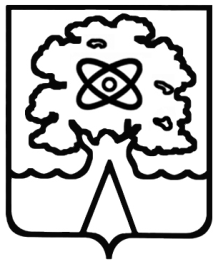 Администрация города Дубны Московской областиУправление народного образованияМуниципальное бюджетное общеобразовательное учреждение «Средняя общеобразовательная школа №5 г. Дубны Московской области» («Школа №5»)№Тема Количество часовВид занятий СодержаниеДата проведенияДата проведения1-2«Лето с героями любимых книг». 2Презентация творческих проектов учащихся. Защита читательских дневников.04.09,11.0904.09,11.093-5Фольклорные произведения защитниках Родины: былины, баллады.3Беседа. Работа с источниками. Детское творчество. Знакомство с былинами соответствующей тематики. Творческие мини-проекты  «Книга героических былин и баллад».  18.09-02.1018.09-02.106-8Наш кинозал. Мультфильмы по мотивам былин о русских богатырях3Просмотр и обсуждение мультфильмов. Создание группового проекта -образ былинного  богатыря. Защита. «Илья Муромец», «Илья Муромец и Соловей-разбойник», «Сказ о Евпатии Коловрате», «Князь Владимир», «Василиса Микулишна». 09.10-23.1009.10-23.109-11Жанна Браун. «Зорька».3Чтение и обсуждение книги. Беседа с ветеранами – детьми войны. Книга о военном детстве, о жизни детей в детском доме во время эвакуации. 30.10-20.1130.10-20.1112-13Наш кинозал. Просмотр кинофильмов о подвиге мирного народа в войне.2Просмотр и обсуждение кинофильмов «Девочка ищет отца», «Среди добрых людей». Просмотр и обсуждение кинофильмов «Девочка ищет отца», «Среди добрых людей». 27.11,04.1227.11,04.1214-18Лев Кассиль, Макс Поляновский «Улица младшего сына». 5Чтение и обсуждение книги. Просмотр одноименного кинофильма (отрывки). Сочинение по книге. Сочинение родителей о детских впечатлениях от книги. Повесть о пионере-герое Володе Дубинине, о мальчишках и девчонках, которые жили и росли рядом со взрослыми и рядом с ними вставали на защиту родного города, рядом с ними совершали подвиги, рисковали жизнью, теряли близких...11.12-22.0111.12-22.0111.12-22.0119-21Наш кинозал. Просмотр кинофильмов о действиях в тылу врага. 3Просмотр и обсуждение кинофильмов «Зимородок» (по одноименной повести Юрия Яковлева), «Пятерка отважных»,«Всадники». Просмотр и обсуждение кинофильмов «Зимородок» (по одноименной повести Юрия Яковлева), «Пятерка отважных»,«Всадники». 29.01-12.0229.01-12.0229.01-12.0222Конференция «У войны не детское лицо»1Обобщающее занятие по произведениям о детях в тылу врага, в нашем тылу. Презентация продуктов детского и семейного творчества. Обобщающее занятие по произведениям о детях в тылу врага, в нашем тылу. Презентация продуктов детского и семейного творчества. 19.0219.0219.0223-25Поэтическая тетрадь: стихи о городах воинской славы. 3Чтение стихотворений. Анализ. Конкурс чтецов.Т.Лаврова «Царицын, Сталинград и Волгоград». «Курск». «Тула». «Смоленск» и пр. 26.02-12.0326.02-12.0326.02-12.0326-28Произведения о преемственности поколений. Н.Матвеева «Школа на горке». 3Чтение и обсуждение книг. Семейное чтение. Подготовка семейных проектов. Диспут по прочитанным книгам. Повесть о современных школьниках – членов поискового кружка школьного музея. 19.03-09.0419.03-09.0419.03-09.0429-33Произведения о преемственности поколений. А.Лиханов. «Мой генерал»5Чтение и обсуждение книг. Семейное чтение. Подготовка семейных проектов. Диспут по прочитанным книгам. Повесть о взаимоотношении деда-ветерана и внука. 16.04-14.0516.04-14.0516.04-14.0534Конференция «Ветеран живет рядом». 1Обсуждение темы книг  А.Лиханова и Н.Матвеевой. Представление  проектов «Мои родственники – защитники Родины», «Мои земляки – защитники родины»Обсуждение темы книг  А.Лиханова и Н.Матвеевой. Представление  проектов «Мои родственники – защитники Родины», «Мои земляки – защитники родины»21.05Итого 34 часа